					JONATHAN 				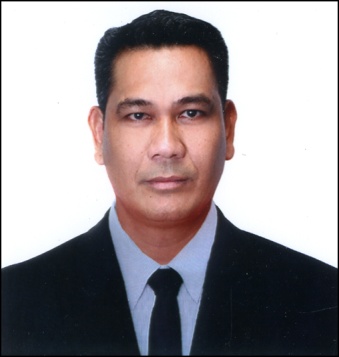  			ABU DHABI, UAEMobile No. C/o 0501685421Jonathan.378748@2freemail.com ________________________________________________________________________________________________________OBJECTIVE:Highly organize and dedicated with a positive attitude.Able to handle multiple assignments under high pressure and consistently meets deadlines, Have a good written,oral and interpersonal communication skills. Have experience in dealing with different kinds of clients. Thrive in working in a challenging environment.QUALIFICATIONS:Total 14 years hands-on experienced in Industrial and Commercial Building Projects.7 years working experienced as the Project Manager in Consultancy on High Profile Projects.7 years working experienced as Project Engineer.Managing the in house Design team and the Contractors at the site, ensuring the Projects are completed within time, budget and approved plan specifications. Also up to the highest level of quality and Client satisfactions.Able to understand design, sketches and drawings of different discipline and experienced in site Supervision and Project Management.Can able to handle a team 20 plus of Civil, MEP Managers and Engineers.Good communication skills with the Supervisions Consultant, PMC and the Clients.Reg. Engineer No. 4828Ministry Municipality & Urban PlanningEngineering & Consulting Offices accrediting CommitteeDoha, QatarEMPLOYMENT HISTORY:PROJECT ENGINEER/SUPERVISION (February 2016 to December 2017)TOKWING CONSTRUCTIONS Pampanga, PhilippinesRESPONSIBILITIES:Reviewing all approved design plan and contract agreement between Contractor and Client.Supervising all contractor works in accordance with the approved plan specification.Attending meetings with the Client and the Contractors.Site inspection, checking approval prior to casting of concrete.Checking all materials and equipment which required the specification.Study and verify extend of works done and provide a report to the engineer contractor.Checking and testing of completed works before they are covering by the contractors.PROJECT  INVOLVED:G + 5 Residential Flats at Jose Abad Santos – Cubacub PropertyG + 3 Commercial Building at San Fernando, Pampanga – Tokwing ConstructionsPROJECT MANAGER/PMC  (February 2009  to December 2015)DOHA DESIGN CENTRE, ConsultingState of DohaRESPONSIBILITIES:Managing and planning resource allocation for the projects.Managing a multi disciplinary team of Engineers.Attend meetings with the Clients, Contractors and the Consultants.Subcontractors and Contract Administration.Supervising the Contractors work to achieve construction in accordance with the contract documents.Review Contractor’s technical submissions.Providing all necessary on site directions and instructions.Ensuring all materials and equipments meet the required specifications.Ensure that the working procedure complies with the agreed method and recommend modification to the the procedure if necessary to solve any problems on site.Review existing design, documents, project plan and policy for implementations.Ensure that all materials and equipments used on a project meet the required specification.Establish and maintain Project Engineering records and report progress of the project.Site progress control with regards to safety, quality, time and within the budget.Monthly reports preparation.Variation review and approvals.Regular visit to the construction site as per contract.Preparation of construction contract in coordination with the quantity surveyor.Review and approval of periodical reports.Manage the site as per the construction stage operation format, shop drawing, finishes of revision and coordinate with the departments for the same.Coordinate with the technical units for reviewing MOCs and permit conditions through the construction stage.Update information through regular correspondence between the contractors and client.Maintained the customer existing revenue spend and strategically.Direct the coordination of all the implementations tasks involving third party vendors as well as provide consultations to client on system implementations.Manage of transitions of client from solutions implementation to client support, manage the development implementation portions of project.Mentioned staff in methodology and consulting excellence and encouraged best practice in project management and project planningManaged and perform the process of statement of work and contract creation to insure new and follow on work.Proactively managed system development, implementation and risk.PROJECT  INVOLVED:100 Villas Project at AinKhaid – Al Sulaiti Private ConstructionsG+3 Building. Residential Flats at Fareej Abdul Azees – Mr. Abdulla M. Haji Al Baker7 Nos. Villas at Hilal, Nuiaja – SheikhaBint Al ThaniDoha Academy School (B+G+2 Buildings) at Al WaabSheikhaSheikha Bin Nasser BintFaleh Al Thani8 Nos. Villas at New Salata – Nasser Bin Saif Al ThaniG+5 Building, Residential Flats at Umm Ghualina – Yousef Al KuwariG+5 Building, Residential Flats atBinMamoud – Yousef Al Kuwari17 Nos. Compound Villas at Al Rayyan – SheikhaHamadFalen Al Thani6 Nos. Villas at Mamoura – Hamad Al JaberCold Store and G+2 Accommodation at New Industrial – Family Food CentreStore Materials G+2 Accommodation at New Industrial – Family Food CentreG+2 Accommodation at Industrial Area – QTTCStore Materials at Al Awamear – KBFFactory Oil and Gas at New Industrial Area – KBF/ Proserv Qatar5 Nos. G+1+P Villa, at Nuaija – Hussain Abdulla Al Haddad2 Nos. G+1+P, at Al Rayyan  – SheikhaNaelah Faisal Al ThaniG+1+P (Villa), Numerous AreaPROJECT  ENGINEERGULF CONTRACT COMPANYState of Qatar(December 2005 – December 2008)RESPONSIBILITIES:Ensure that all operations are undertaken in safe manner in accordance with Municipality Law and project company policy.Supervision and coordination of multiple contractors.Supervise site focusing to the material to be used, its quality, quantity and the installment with regards to the project plan layout.Control and direction of multi-disciplinary and multi-national workforce.Handle the resource of manpower and equipments.Review project program and update on a natural basis.Establishment and responsibility for project communications with Consultant and Sub-contractors.Preparation of weekly and monthly reports of clients and senior management.Preparation, development and review of project quality plans.Compliance with Health and Safety Management System.Preparation development and review of project Health and Safety.Preparation development of method statement and procedures.Design and development of both temporary and permanent work items.Technical review and developments of reports.Coordination of all engineering/designs functions.Coordination of variation and project changes.PROJECT INVOLVES:B+G+2 Residential Flats and Shops, at Al Wakrah – Nasser Abdulla AbdulghaniG+2 Residential Flats and Shops, Al Wakrah – AmalAbdulghaniG+3 Residential Flats and Shops, Al Wakrah – Ali Al KhaterB+G+1+P Villa, at Al Hillai – Osama Abdulla AbdulghaniPROJECT ENGINEERN.Q.M. Constructions, Philippines	(October 2001 – February 2005)RESPONSIBILITIES:Supervise the project to its completion.In charge of the purchase, storage and implication of building materials.Account Statements, Rental. Hiring and Payroll.Prepare and verify the cash flow statements to be submitted to the general manager.Prepare the necessary documents over the reports made by internal and external auditors.To ensure that product delivered conform to the highest engineering standards.Monitor and interpret contract design documents.Supervise the site according to the Project plan layout. Manual drawing, Interpretation. Revisions and application to the plan.Company representatives; negotiate to the suppliers, consultants and inspectors.PROJECT INVOLVED:40 Housing Units at Lubao, Pampanga, St. Dominic, SubdivisionG+1 Shopping Center Complex, at Sta. Cruz Lubao, Pampanga – EmyLingadStore Warehouse at Olongapo City – Jims Jimenez HardwareMulti Complex Playground at Olongapo City – Sta. Teresita CompoundSubdivision Compound at Subic, Zambales – Sta. Teresita CompoundWarehouse Materials at Iba, Zambales – Jose Juco Est.ACADEMIC BACKGROUND:Bachelor of Science in Civil EngineeringGuagua National CollegesPhilippines – March 2000SKIILLS:Computer Literate, Microsoft Office, Excel and PrimaveraDiscipline / Defensive Driver    (with Qatar Driving License)Good Interpersonal Communication skillsPERSONAL INFORMATION:Date of Birth		:	November 30, 1977Age			:	40 years oldGender			:	MaleCivil Status		: 	MarriedReligion		:	Roman CatholicLanguage Spoken	:	English,Arabic,TagalogCitizenship		:	FilipinoTRAINING AND SEMINARS:  Fire Protection and Safety around the site/work area(Philippine Civil Engineer’s Association – Manila, Philippines – 2004)Fire Fighting and Safety(Philippine National Fire Fighting Committee Manila, Philippines – 2001/2002)Standard First Aid(Philippine National Red Cross Manila, Philippines – 1999____________________     Applicant Signature